Minister Laumann besucht Landesgemeinschaftsstand Nordrhein-Westfalen auf der MEDICA 2019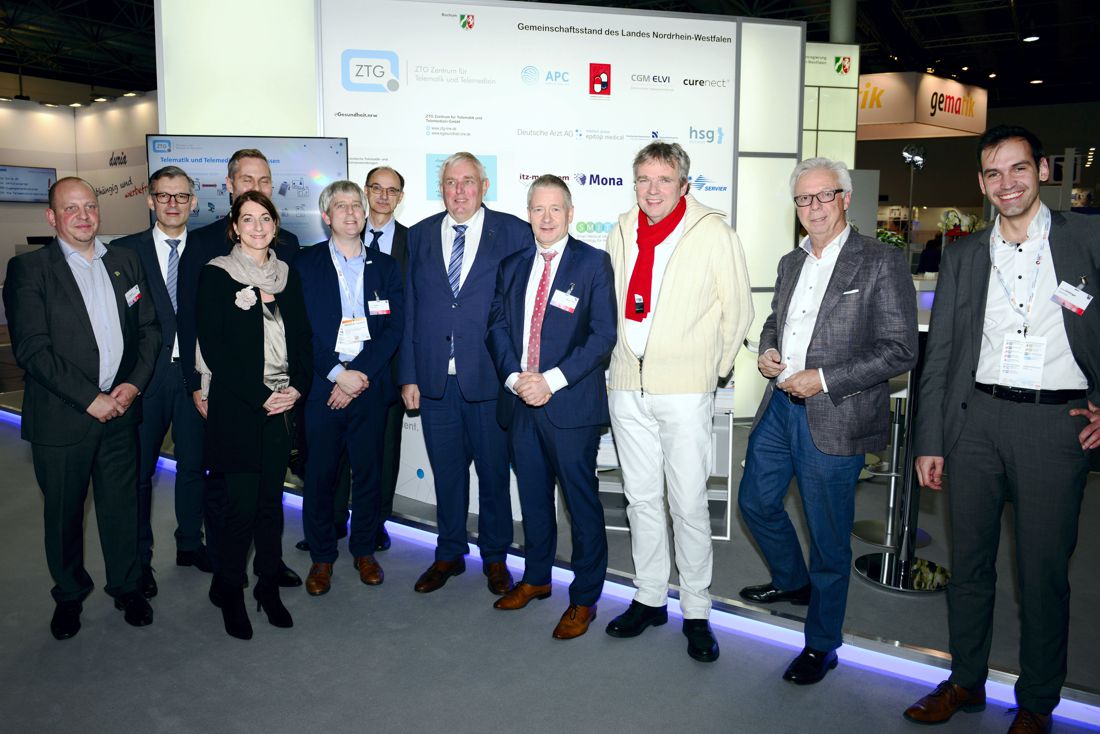 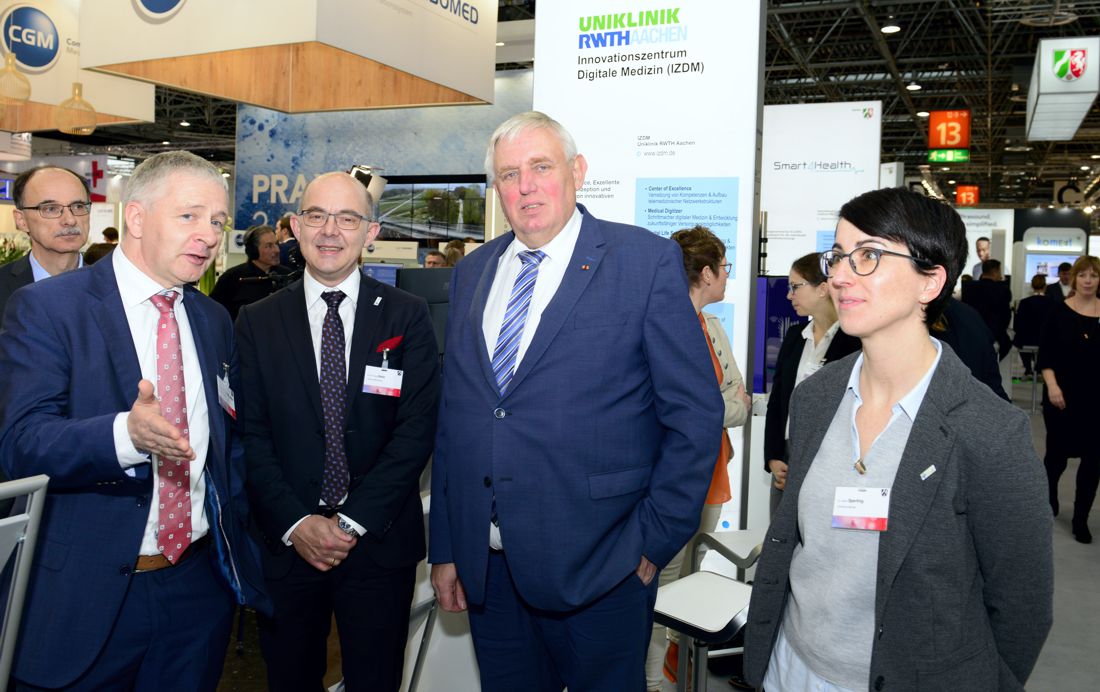 